Хвойники для миксбордера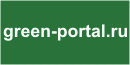 Источник: http://www.green-portal.ru/НазваниеНазваниеРазмерыРазмеры№РусскоеЛатинскоеВысотаШирина1Микробиота ПерекрестнопарнаяMicrobiota decussata0,51,5-2мКипарисовикиКипарисовикиКипарисовикиКипарисовики2Кипарисовик горохоплодный “Boulevard”Chamaecyparis pisifera “Boulevard”413Кипарисовик горохоплодный “Ericoides”Chamaecyparis pisifera “Ericoides”1,51,54Кипарисовик горохоплодный “Filifera aurea nana”Chamaecyparis pisifera“Filifera aurea nana”1.235Кипарисовик горохоплодный “Filifera nana”Chamaecyparis pisifera “Filifera nana”0.50.66Кипарисовик горохоплодный “Golden mop”Chamaecyparis pisifera “Golden mop”1.51.87Кипарисовик горохоплодный “Squarrosa lutea”Chamaecyparis pisifera “Squarrosa lutea”1.51.28Кипарисовик горохоплодный “Squarrosa minima”Chamaecyparis pisifera “Squarrosa minima”119Кипарисовик горохоплодный “Sungold”Chamaecyparis pisifera “Sungold”11.810Кипарисовик Лавсона “Alumigold”Chamaecyparis Lawsoniana “Alumigold”1.50.811Кипарисовик Лавсона “chilworth silver”Chamaecyparis Lawsoniana “chilworth silver”2112Кипарисовик Лавсона “Kelleriis gold”Chamaecyparis Lawsoniana “Kelleriis gold”6113Кипарисовик Лавсона “Minima”Chamaecyparis Lawsoniana “Minima”1.51.514Кипарисовик Лавсона “Minima aurea”Chamaecyparis Lawsoniana “Minima aurea”10.815Кипарисовик Лавсона “Minima glauca”Chamaecyparis Lawsoniana “Minima glauca”1116Кипарисовик Лавсона “Pygmaea argentea”Chamaecyparis Lawsoniana “Pygmaea argentea”0.60617Кипарисовик Лавсона “Variette”Chamaecyparis Lawsoniana “Variette”1.51.518Кипарисовик туполистный  “Coralliformis”Chamaecyparis Obtusa “Coralliformis”21.519Кипарисовик туполистный “Kosteri”Chamaecyparis Obtusa “Kosteri”11.220Кипарисовик туполистный “Nana lutea”Chamaecyparis Obtusa “Nana lutea”2121Кипарисовик туполистный “Pygmaea aurescens”Chamaecyparis Obtusa “Pygmaea aurescens”1.51.522Кипарисовик туполистный “Spiralis aurea”Chamaecyparis Obtusa “Spiralis aurea”1.51.223Кипарисовик туполистный “Tsatsumi gold”Chamaecyparis Obtusa “Tsatsumi gold”21.5ТиссыТиссыТиссыТиссыТиссы24Тисс остроконечный “Densa”Taxus cuspidate “Densa”1425Тисс остроконечный “Kleham’s spreader”Taxus cuspidate “Kleham’s spreader”1326Тисс остроконечный “Nana”Taxus cuspidate  “Nana”2527Тисс средний “Brownii”Taxus x media “Brownii”2.5328Тисс средний “Densiformis”Taxus x media “Densiformis”11.829Тисс средний “Everlow”Taxus x media “Everlow”11.530Тисс средний “Timber creek”Taxus x media “Timber creek”1131Тисс  ягодный “David”Taxus  baccata “David”2.50.932Тисс  ягодный “Repandens”Taxus  baccata “Repandens”1433Тисс  ягодный “Repens aurea”Taxus  baccata “Repens aurea”11.534Тисс  ягодный “summergold”Taxus  baccata “summergold”0.81ТуиТуиТуиТуиТуи35Туя восточная “Aurea nana”Thuja orientalis  “Aurea nana”0.60.436Туя восточная “Juniperoides”Thuja orientalis  “Juniperoides”1.21.237Туя западная “Caespitosa”Thuja occidentalis “Caespitosa”12.538Туя западная “Danica”Thuja occidentalis  “Danica”0.6139Туя западная “Ellwangeriana Aurea”Thuja occidentalis “Ellwangeriana Aurea”22.540Туя западная “Hetz midget”Thuja occidentalis “Hetz midget”0.80.841Туя западная “Minima”Thuja occidentalis “Minima”0.30.542Туя западная “Rheingold”Thuja occidentalis  “Rheingold”2143Туя западная “Smaragd”Thuja occidentalis  “Smaragd”21.644Туя западная  “Snowtip”Thuja occidentalis  “Snowtip”1145Туя западная  “Teddy”Thuja occidentalis  “Teddy”0.50.546Туя западная  “Tiny tim”Thuja occidentalis  “Tiny tim”11МожжевельникиМожжевельникиМожжевельникиМожжевельникиМожжевельники47Можжевельник виргинский “Silver spreader”Juniperus virginiana “Silver spreader”0.61.248Можжевельник горизонтальный Juniperus horizontalis0.3249Можжевельник горизонтальный “Bar harbor”Juniperus horizontalis “Bar harbor”0.2150Можжевельник горизонтальный “Blue chip”Juniperus horizontalis “Blue chip”0.31.551Можжевельник горизонтальный “Glauca”Juniperus horizontalis “Glauca”0.31.852Можжевельник горизонтальный “Golden carpet”Juniperus horizontalis “Golden carpet”0.21.553Можжевельник горизонтальный “Hughes”Juniperus horizontalis “Hughes”0.3254Можжевельник горизонтальный “Maiden gold”Juniperus horizontalis “Maiden gold”0.31.855Можжевельник горизонтальный “Monber”Juniperus horizontalis “Monber”0.22.556Можжевельник горизонтальный “Plumosa”Juniperus horizontalis “Plumosa”0.51.557Можжевельник горизонтальный “Prince of wales”Juniperus horizontalis “Prince of wales”0.31.858Можжевельник горизонтальный “Wiltonii”Juniperus horizontalis “Wiltonii”0.4259Можжевельник горный “Blue haven”Juniperus  scopulorum “Blue haven”20.660Можжевельник казацкий “Blue Danube”Juniperus Sabina “Blue Danube”1261Можжевельник казацкий “Buffalo”Juniperus Sabina “Buffalo”0.31.862Можжевельник казацкий “Cupressifolia”Juniperus Sabina “Cupressifolia”11.263Можжевельник казацкий “Mas”Juniperus Sabina “Mas”1464Можжевельник казацкий “Monna”Juniperus Sabina “Monna”0.32.565Можжевельник казацкий “Skandia”Juniperus Sabina “Skandia”0.21.566Можжевельник казацкий “Tamariscifolia”Juniperus Sabina “Tamariscifolia”11.567Можжевельник казацкий “Variegata”Juniperus Sabina “Variegata”12.568Можжевельник китайский “Expansa Aureospicata”Juniperus Chinensis “Expansa Aureospicata”0.6269Можжевельник китайский “Pardonsii”Juniperus Chinensis “Pardonsii”0.30.770Можжевельник китайский “Pfitzeriana kallay”Juniperus Chinensis “Pfitzeriana kallay”11.871Можжевельник китайский “San jose”Juniperus Chinensis  “San jose”0.61.872Можжевельник китайский “Viridis”Juniperus Chinensis  “Viridis”0.3373Можжевельник обыкновенный “Compressa”Juniperus communis “Compressa”1.50.674Можжевельник обыкновенный “depressa aurea”Juniperus communis “depressa aurea”0.50.875Можжевельник обыкновенный “Green carpet”Juniperus communis “Green carpet”0.20.676Можжевельник обыкновенный “Hornibrooki”Juniperus communis “Hornibrooki”10.877Можжевельник обыкновенный “Repanda”Juniperus communis “Repanda”0.51.5Пихты, Ели и СосныПихты, Ели и СосныПихты, Ели и СосныПихты, Ели и СосныПихты, Ели и Сосны78Пихта бальзамическая “Hudsonia”Abies balsamea “Hudsonia”0.6179Пихта бальзамическая “Nana”Abies balsamea “Nana”0.9180Пихта бальзамическая “Blaue hexe”Abies balsamea “Blaue hexe”1.21.581Пихта корейская “Blue emperor”Abies koreana “Blue emperor”1182Пихта корейская “Compacta”Abies koreana  “Compacta”0.8383Пихта корейская “Flava”Abies koreana  “Flava”1.5184Пихта корейская “Prosrtate beauty”Abies koreana  “Prosrtate beauty”0.8385Пихта корейская “Silberglanz”Abies koreana  “Silberglanz”1.5186Пихта корейская “Tundra”Abies koreana  “Tundra”1.2187Пихта одноцветная “Compacta”Abies concolor “Compacta”31.588Ель голубая”Alberta globe”Picea glauca ”Alberta globe”1189Ель голубая “Arneson’s blue”Picea glauca “Arneson’s blue”1.5190Ель голубая “Blue planet”Picea glauca “Blue planet”0.40.891Ель голубая “Conica”Picea glauca “Conica”21.592Ель голубая “Echiniformis”Picea glauca “Echiniformis”0.5193Ель голубая “Laurin”Picea glauca “Laurin”1194Ель колючая “Glauca globosa”Picea pungens “Glauca globosa”11.295Ель колючая “Glauca nana”Picea pungens “Glauca nana”0.71.596Ель колючая “Hermann Naue”Picea pungens “Hermann Naue”0.40.897Ель колючая “Montgomery”Picea pungens “Montgomery”1.5198Ель колючая “Nana”Picea pungens “Nana”11.599Ель обыкновенная “Clanbrassiliana”Picea Abies “Clanbrassiliana”11100Ель обыкновенная “Mariae-orffiae”Picea Abies  “Mariae-orffiae”0.81101Ель обыкновенная “Nidiformis”Picea Abies “Nidiformis”1.53102Ель обыкновенная “Procumbens”Picea Abies “Procumbens”0.53103Ель обыкновенная “Pumila”Picea Abies  “Pumila”0.81104Ель обыкновенная “Repens”Picea Abies  “Repens”0.53105Ель сербская “Nana”Picea omorica “Nana”1.51.5106Ель сербскаяPicea omorica “Pimpf”0.40.5107Ель черная “Nana”Picea mariana “Nana”0.40.5108Сосна веймутова “Radiata”Pinus strobus “Radiata”0.51109Сосна гельдрейха “Compact Gem” Pinus heldreichii “Compact gem”11110Сосна горнаяPinus mugo1.52111Сосна горная “Carten’s Wintergold”Pinus mugo “Carten’s Wintergold”1.52112Сосна горная “Gnom”Pinus mugo “Gnom”11.8113Сосна горная “Humpy”Pinus mugo “Humpy”0.51114Сосна горная “Mops”Pinus mugo “Mops”0.80.8115Сосна горная “Ophir”Pinus mugo “Ophir”11116Сосна обыкновенная “Nana Compressa”Pinus silvestris “Nana Compressa”11